МИНИСТЕРСТВОЭКОНОМИЧЕСКОГО РАЗВИТИЯ ПРИДНЕСТРОВСКОЙ МОЛДАВСКОЙ РЕСПУБЛИКИП Р И К А З20 июня 2018 года						                                № 448г. ТираспольО введении в действие и отмене нормативныхдокументов по стандартизации на территорииПриднестровской Молдавской Республики(опубликование в газете «Приднестровье»от 30 июня 2018 года № 115)В соответствии с Законом Приднестровской Молдавской Республики от 23 ноября 1994 года «О стандартизации» (СЗМР 94-4) с изменениями и дополнением, внесенным законами Приднестровской Молдавской Республики от 10 июля 2002 года № 152-ЗИД-III (САЗ 02-28), от 24 декабря 2012 года № 259-ЗИ-V (САЗ 12-53), от 30 декабря 2013 года № 289-ЗИД-V (САЗ 14-1), от 21 января 2014 года № 35-ЗИ-V (САЗ 14-4), Постановлением Верховного Совета Приднестровской Молдавской Республики от 21 мая 2002 года № 584 «О признании рамочной нормой права на территории Приднестровской Молдавской Республики Соглашения «О проведении согласованной политики в области стандартизации, метрологии и сертификации» (с оговоркой) Межгосударственного совета по стандартизации, метрологии и сертификации» (САЗ 02-21), и на основании ходатайства ГУП «Институт технического регулирования и метрологии», а также в целях актуализации нормативной базы стандартов 
п р и к а з ы в а ю:1. Ввести в действие на территории Приднестровской Молдавской Республики, в качестве государственных стандартов Приднестровской Молдавской Республики, следующие межгосударственные стандарты:а) без редакционных изменений:1) ГОСТ ISO 762-2013 «Продукты переработки фруктов и овощей. Определение содержания минеральных примесей»;2) ГОСТ ISO 927-2014 «Пряности и приправы. Определение содержания примесей и посторонних веществ»;3) ГОСТ ISO 2825-2015 «Пряности и приправы. Приготовление измельченной пробы для анализа»;4) ГОСТ 32593-2013 «Чай и чайная продукция. Термины и определения»;б) с редакционными изменениями, соответствующими требованиям законодательства Приднестровской Молдавской Республики:1) ГОСТ 8.134-2014 «Государственная система обеспечения единства измерений. Метод измерений рН на основе ячеек Харнеда»;2) ГОСТ ISO 928-2015 «Пряности и приправы. Определение общего содержания золы»;3) ГОСТ ISO 930-2015 «Пряности и приправы. Определение содержания золы, не растворимой в кислоте»;4) ГОСТ ISO 973-2016 «Пряности. Перец душистый [Pimenta dioica (L.) Merr.] в зернах или молотый. Технические условия»;5) ГОСТ 1723-2015 «Лук репчатый свежий для промышленной переработки. Технические условия»;6) ГОСТ 4212-2016 «Реактивы. Методы приготовления растворов для колориметрического и нефелометрического анализа;7) ГОСТ 4517-2016 «Реактивы. Методы приготовления вспомогательных реактивов и растворов, применяемых при анализе»;8) ГОСТ 4919.1-2016 «Реактивы и особо чистые вещества. Методы приготовления растворов индикаторов»;9) ГОСТ 4919.2-2016 «Реактивы и особо чистые вещества. Методы приготовления буферных растворов»;10) ГОСТ ISO 6571-2016 «Пряности, приправы и травы. Определение содержания эфирных масел (метод гидродистилляции)»;11) ГОСТ ISO 15241-2014 «Подшипники качения. Обозначения физических величин»;12) ГОСТ 18611-2013 «Консервы. Овощи резаные в томатном соусе. Общие технические условия»;13) ГОСТ 18854-2013 (ISO 76:2006) «Подшипники качения. Статическая грузоподъемность»;14) ГОСТ 18855-2013 (ISO 281:2007) «Подшипники качения. Динамическая грузоподъемность и номинальный ресурс»;15) ГОСТ 26262-2014 «Грунты. Методы полевого определения глубины сезонного оттаивания»;16) ГОСТ 31589-2012 «Оптика офтальмологическая. Оправы корригирующих очков. Общие технические требования и методы испытаний»;17) ГОСТ 33045-2014 «Вода. Методы определения азотсодержащих веществ».2. Ввести в действие на территории Приднестровской Молдавской Республики, следующие нормативные документы по стандартизации:а) без редакционных изменений:РД 50-690-89 «Методические указания. Надежность в технике. Методы оценки показателей надежности по экспериментальным данным»;б) с редакционными изменениями, соответствующими требованиям законодательства Приднестровской Молдавской Республики:1) РД 50-204-87 «Методические указания. Надежность в технике. Сбор и обработка информации о надежности изделий в эксплуатации. Основные положения»;2) РД 50-476-84 «Методические указания. Надежность в технике. Интервальная оценка надежности технического объекта по результатам испытаний составных частей. Общие положения»;3) РД 50-699-90 «Методические указания. Надежность в технике. Общие правила классификации отказов и предельных состояний»;4) РД 50-707-91 «Методические указания. Изделия медицинской техники. Требования к надежности. Правила и методы контроля показателей надежности».3. В связи с введением в действие подпунктом 1) подпункта «а» пункта 1 настоящего Приказа ГОСТ ISO 762-2013 отменить – ГОСТ 25555.3-82 «Продукты переработки плодов и овощей. Методы определения минеральных примесей» – в части раздела 2 «Метод определения минеральных примесей флотацией в воде в продуктах переработки плодов и овощей».4. В связи с введением в действие подпунктом 2) подпункта «б» пункта 1 настоящего Приказа ГОСТ ISO 928-2015 отменить – ГОСТ 28875-90 «Пряности. Приемка и методы анализа» – в части метода определения золы.5. В связи с введением в действие подпунктом 5) подпункта «б» пункта 1 настоящего Приказа ГОСТ 1723-2015 отменить – ГОСТ 1723-86 «Лук репчатый свежий заготовляемый и поставляемый. Технические условия» – в части свежего репчатого лука для промышленной переработки.6. На официальном сайте Министерства экономического развития Приднестровской Молдавской Республики (http://minregion.gospmr.org/index.php/gos-reestry ) в двухнедельный срок со дня официального опубликования настоящего Приказа разместить тексты либо ссылки на сайты, содержащие тексты введенных нормативных документов, согласно пунктам 1 и 2 настоящего Приказа.7. Настоящий Приказ вступает в силу со дня, следующего за днем его официального опубликования в газете «Приднестровье».Заместитель Председателя Правительства Приднестровской Молдавской Республики –министр                                                                                                                 С.А. Оболоник  МИНИСТЕРУЛ ДЕЗВОЛТЭРИЙ ЕКОНОМИЧЕАЛ РЕПУБЛИЧИЙМОЛДОВЕНЕШТЬ НИСТРЕНЕ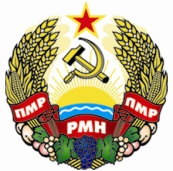 МIНIСТЕРCТВО ЕКОНОМIЧНОГО РОЗВИТКУПРИДНIСТРОВСЬКОIМОЛДАВСЬКОI РЕСПУБЛIКИ